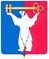 АДМИНИСТРАЦИЯ ГОРОДА НОРИЛЬСКА КРАСНОЯРСКОГО КРАЯПОСТАНОВЛЕНИЕ08.04.2019                                             г. Норильск                                                  № 140О внесении изменений в постановление Администрации города Норильска от 27.11.2014 № 664В целях урегулирования отдельных вопросов, связанных с предоставлением гранта в форме субсидий социально ориентированным некоммерческим организациям,ПОСТАНОВЛЯЮ:1.	Внести в Порядок предоставления гранта в форме субсидий, предоставляемого на конкурсной основе социально ориентированным некоммерческим организациям, в целях оказания поддержки для осуществления ими видов деятельности, предусмотренных статьей 31.1 Федерального закона от 12.01.1996 № 7-ФЗ «О некоммерческих организациях», решением Норильского городского Совета депутатов от 20.05.2014 № 17/4-368 «Об утверждении Положения о поддержке социально ориентированных некоммерческих организаций органами местного самоуправления муниципального образования город Норильск», утвержденный постановлением Администрации города Норильска от 27.11.2014 № 664 (далее - Порядок), следующие изменения:1.1. В пункте 2.5 Порядка слова «(приложение к настоящему Порядку)» заменить словами «, утвержденной приказом начальника Финансового управления Администрации города Норильска».1.2. Приложение к Порядку исключить.2. Опубликовать настоящее постановление в газете «Заполярная правда» и разместить его на официальном сайте муниципального образования город Норильск.3. Настоящее постановление вступает в силу с даты его подписания и распространяет свое действие на правоотношения, возникшие с 01.01.2019.Глава города Норильска 								 Р.В. Ахметчин